 Gymnasium Wendelstein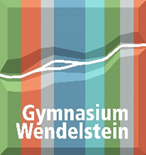   Naturwissenschaftlich-technologisches (NTG) und   Wirtschaftswissenschaftliches Gymnasium (WWG bzw. WSG-W)Verlustanzeige einer LeistungserhebungSchüler*in:Hiermit bestätige*n ich/wir, dass ich/wir die oben genannte schriftliche Arbeit mit der angegebenen Note zur Kenntnis genommen habe*n und dass die Arbeit nicht mehr auffindbar ist.Name: Vorname: Klasse/Kurs: Schulaufgabe Kurzarbeit StegreifaufgabeFach:Datum der Leistungserhebung:Note:Ort, DatumUnterschrift eines Erziehungsberechtigten 
bzw. des/der volljährigen Schüler*in